11:45 P.M. S1-6 Newmarket Stakes11:45 P.M. S1-6 Newmarket StakesS1-611:45 P.M.HK TIME(06.05.2017)(4:45 P.M. LOCAL TIME)(06.05.2017)Newmarket Stakes (Listed)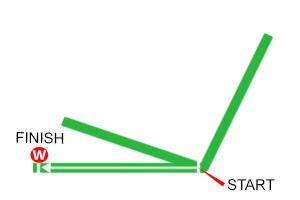 Newmarket, Great Britain - Turf - 2000 Metres (Straight) For 3-years-old colts and geldings only. Weights: 126lb. Penalties: after August 31st, 2016, a winner of a Listed race 3lb; of a Group race 5lb.Total Prize Money (GBP) £40,0001st £22,684, 2nd £8,600, 3rd £4,304, 4th £2,144, 5th £1,076, 6th £540PosDateRace DetailsRace DetailsTrackTrackDist/Course/GoingDist/Course/GoingWt.JockeyDr.Race TimeFinish & MarginFinish & MarginOddsGearWinner/Second/ThirdComments1/92Sep162yo MdnGBP4,920KEM, GB1600 RHPolytrack SL 131William Buick21.40.4311.82/1FBay of Poets (IRE) Election Day (GB) Caramuru (IRE) broke wl: sn restrained into midfield: clsd on inner ent fnl 2f: upsides ldr on bit ent fnl f: shkn up and qcknd to ld ins fnl f: r.o strly: easily8/824Sep16G2Royal Lodge S. 2yoGBP100,000NEW, GB1600 StTurf GF 126William Buick61.38.9889.310/1Best of Days (GB) The Anvil (IRE) (DH)Arcada (IRE) (DH)Sea Fox (IRE) stdd s: t.k.h: hld up in tch in midfield: clsd to ld and travelling strly 2f out: rdn and hdd jst over 1f out: sn btn: fdd ins fnl f8/1022Oct16G1Racing Post Trophy 2yoGBP200,000DON, GB1600 StTurf G 127William Buick41.37.088725/1Rivet (IRE) Yucatan (IRE) Salouen (IRE) hld up: hdwy 2f out: rdn to chse ldrs over 1f out: edgd rt and wknd appr fnl f8/930Oct16G1Criterium International 2yoEUR250,000STC, FR1400 LHTurf S 126William Buick41.28.2083233BThunder Snow (IRE) South Seas (IRE) Promise To Be True (IRE) led after 1f: pushed along and hdd over 2 1/2f out: sn wknd3/826Apr17Derby Trial 3yoGBP49,185EPS, GB2016 LHTurf G 126William Buick42.10.7331.814/1Cracksman (GB) Permian (IRE) Bay of Poets (IRE) stdd s: hld up in last pair: clsd towards inner whn nt clr run and swtchd rt 2f out: hdwy to chse ldng pair and hanging lft 1f out: kpt on but no imp ins fnl fPosDateRace DetailsRace DetailsTrackTrackDist/Course/GoingDist/Course/GoingWt.JockeyDr.Race TimeFinish & MarginFinish & MarginOddsGearWinner/Second/ThirdComments1/86Jun162yo NoviceGBP6,493WDS, GB1200 StTurf G 128James Doyle11.14.0413.36/4FBin Battuta (GB) Sakurajima (IRE) Big Lachie (GB) trckd ldrs: pushed along over 2f out: swtchd to outer and prog over 1f out: led jst ins fnl f: sn drew clr7/99Jul16G2Superlative S. 2yoGBP80,000NEWJ, GB1400 StTurf GF 127James Doyle61.24.867168/1Boynton (USA) War Decree (USA) Mr Scaramanga (GB) cmpt: stdd s: hld up in tch in rr: effrt whn nt clr run and hmpd 2f out: swtchd rt and tried to rcvr over 1f out: no hdwy and wl btn fnl f1/102Apr173yo HcpGBP11,804DON, GB2055 LHTurf G 125Jim Crowley42.06.651Nk4/1Bin Battuta (GB) First Nation (GB) Khalidi (GB) hld up towards rr: stdy hdwy on outer 3f out: chsd ldrs over 1f out: sn rdn: styd on to chal jst ins fnl f: drvn and led last 75 yds3/1019Apr173yo HcpGBP13,772NEW, GB2000 StTurf GF 126George Wood12.04.0733.54/1Middle Kingdom (USA) Euginio (IRE) Bin Battuta (GB) chsd ldng trio: rdn 2f out: jst getting outpcd whn hung lft jst over 1f out: gng bk rt ins fnl f: no ch w ldrs but kpt on to snatch 3rd on postPosDateRace DetailsRace DetailsTrackTrackDist/Course/GoingDist/Course/GoingWt.JockeyDr.Race TimeFinish & MarginFinish & MarginOddsGearWinner/Second/ThirdComments3/109Oct162yo MdnGBP9,837GOO, GB1800 RHTurf G 131Oisin Murphy71.56.7335.84/1Monarchs Glen (GB) Pealer (GER) Count Octave (GB) t.k.h early: trckd ldng pair after 3f: shkn up to dispute 2nd briefly over 1f out: outpcd after: jst hld on for 3rd1/528Mar173yo MdnGBP5,902WOL, GB2445 LHTapeta ST 131David Probert42.37.981330/100FCount Octave (GB) Utopian Dream (GB) Elite Icon (GB) trckd ldr tl clsd and upsides 2f out: pushed along to ld 1f out: rn green but asserted ins fnl f: pushed outPosDateRace DetailsRace DetailsTrackTrackDist/Course/GoingDist/Course/GoingWt.JockeyDr.Race TimeFinish & MarginFinish & MarginOddsGearWinner/Second/ThirdComments2/118Jul162yo MdnGBP9,837NEWJ, GB1400 StTurf GF 126James McDonald21.24.7221.59/2Dubai Hero (FR) D'Bai (IRE) Hyde Park (GB) hld up in tch in last trio: effrt over 1f out: rdn and hdwy ins fnl f: styd on strly fnl 100yds: wnt 2nd last strides1/723Jul162yo MdnGBP6,886NEWJ, GB1400 StTurf GF 131James McDonald31.28.681SH1/5FD'Bai (IRE) Hydroxide (GB) Hartswell (GB) led early: racd keenly and remained w ldr: led over 1f out: rdn and hung lft fnl f: r.o3/610Sep16G2Champagne S. 2yoGBP75,000DON, GB1400 StTurf G 126William Buick31.26.6335.38/1CPRivet (IRE) Thunder Snow (IRE) D'Bai (IRE) hld up in tch: hdwy 2f out: rdn over 1f out: drvn and kpt on same pce fnl f1/817Oct16LSilver Tankard S. 2yoGBP35,000PON, GB1604 LHTurf S 129William Buick11.49.661Hd9/4FCPD'Bai (IRE) Al Hamdany (IRE) Forest Ranger (IRE) trckd ldrs: effrt and swtchd rt wl over 1f out: rdn to ld and edgd lft ins fnl f: drvn and hung rt 100 yds: out: drvn and kpt on11/1330Oct16G1Criterium de Saint-Cloud 2yoEUR250,000STC, FR2000 LHTurf S 126William Buick92.12.73111244CPWaldgeist (GB) Best Solution (IRE) Capri (IRE) w.w in fnl trio: pushed along and no imp wl after 1/2-way: btn fnl 2fPosDateRace DetailsRace DetailsTrackTrackDist/Course/GoingDist/Course/GoingWt.JockeyDr.Race TimeFinish & MarginFinish & MarginOddsGearWinner/Second/ThirdComments1/1027Jun162yo MdnGBP4,920WOL, GB1429 LHTapeta ST 131Sean Levey31.30.081110/1Euginio (IRE) Hurricane Rush (IRE) The Amber Fort (USA) edgd lft s: chsd ldr tl led over 2f out: rdn and edgd lft over 1f out: styd on4/614Aug16LPrix Francois Boutin 2yoEUR55,000DEA, FR1400 StTurf G 128Stephane Pasquier51.26.3243.34.7Xaarino (FR) Medieval (IRE) Red Onion (GB) settled in share of 3rd: rdn and no immediate imp fr 2 1/2f out: kpt on at same pce fnl f2/428Sep162yo NoviceGBP6,000KEM, GB1600 RHPolytrack SL 134Andrea Atzeni11.39.5720.86/4JFTotal Star (GB) Euginio (IRE) Jackhammer (IRE) tried to match strides w wnr early but sn settled in 2nd: shkn up and nt qckn over 2f out: 3 l down over 1f out: grad clsd fnl f but nvr able to threaten seriously7/128Oct16LZetland S. 2yoGBP50,000NEW, GB2000 StTurf G 128Sean Levey122.02.897733/1Coronet (GB) Cunco (IRE) Permian (IRE) trckd ldrs: rdn over 2f out: sn lost pl: steadily wknd over 1f out2/1019Apr173yo HcpGBP13,772NEW, GB2000 StTurf GF 133Andrea Atzeni102.04.072Nk20/1Middle Kingdom (USA) Euginio (IRE) Bin Battuta (GB) chsd ldrs: effrt and hdwy to ld over 1f out: hung rt ins fnl f: hdd and kpt on same pce wl ins fnl fPosDateRace DetailsRace DetailsTrackTrackDist/Course/GoingDist/Course/GoingWt.JockeyDr.Race TimeFinish & MarginFinish & MarginOddsGearWinner/Second/ThirdComments4/413Aug16LWashington Singer S. 2yoGBP25,500NBY, GB1400 StTurf GF 127Adam Kirby51.26.1746.33/1Escobar (IRE) Mr Scaramanga (GB) Amabilis (GB) led: rdn and hdd 2f out where squeezed up: nt pce to get bk on terms but kpt on again ins fnl f1/63Sep16LAscendant S. 2yoGBP25,500HAY, GB1600 LHTurf S 128Franny Norton11.47.9710.85/1Frankuus (IRE) Star of Rory (IRE) Cunco (IRE) sn led: rdn wl over 1f out: pressed ins fnl f: kpt on gamely1/58Oct16G3Prix de Conde 2yoEUR80,000CHY, FR1800 RHTurf G 123Ioritz Mendizabal31.51.621Nk4.8Frankuus (IRE) Prinz Hlodowig (FR) Waldgeist (GB) Settled in 2nd, pushed along to go with leader over 2 1/2f out, ridden along from 2f out to challenge, led 1f out, ridden out final furlong8/1330Oct16G1Criterium de Saint-Cloud 2yoEUR250,000STC, FR2000 LHTurf S 126Ioritz Mendizabal12.12.7386.88.8Waldgeist (GB) Best Solution (IRE) Capri (IRE) settled in midfield on inner: drvn 3f out but no real imp: kpt on at one pce u.p fnl 2f: nvr really in contention3/528Apr17G3Classic Trial 3yoGBP65,000SAN, GB2006 RHTurf G 127Franny Norton52.14.3331.36/1Cunco (IRE) Intern (IRE) Frankuus (IRE) Tracked leader, disputed lead over 2f out, narrow lead over 1f out until inside final furlong, kept onPosDateRace DetailsRace DetailsTrackTrackDist/Course/GoingDist/Course/GoingWt.JockeyDr.Race TimeFinish & MarginFinish & MarginOddsGearWinner/Second/ThirdComments4/118Jul162yo MdnGBP9,837NEWJ, GB1400 StTurf GF 126Ryan Moore31.24.7242.87/2Dubai Hero (FR) D'Bai (IRE) Hyde Park (GB) chsd ldrs: rdn over 1f out: unable qck whn sltly impeded and swtchd lft 1f out: styd on same pce ins fnl f1/426Aug162yo MdnGBP7,870GOO, GB1600 RHTurf G 131Robert Havlin11.41.2212.56/5FKhalidi (GB) Celestial Spheres (IRE) Envisaging (IRE) led after 1f: mde rest: rdn and hrd pressed 2f out: edgd lft over 1f out but styd on wl1/610Sep162yo HcpGBP17,707DON, GB1600 StTurf G 129Andrea Atzeni31.40.7911.35/2JFKhalidi (GB) Harbour Master (GB) Maths Prize (GB) trckd ldng pair: hdwy 2f out: rdn to ld jst over 1f out: drvn ins fnl f: kpt on strly towards fin3/102Apr173yo HcpGBP11,804DON, GB2055 LHTurf G 133Frankie Dettori102.06.6532.87/2FBin Battuta (GB) First Nation (GB) Khalidi (GB) hld up: hdwy over 3f out: chsd ldrs over 2f out: rdn over 1f out: kpt on fnl f1/718Apr17LFeilden S. 3yoGBP37,000NEW, GB1800 StTurf GF 126Frankie Dettori21.50.431Nk7/2Khalidi (GB) Salouen (IRE) Law And Order (IRE) hld up in tch: clsd to trck ldrs 2f out: rdn to chal over 1f out: led ins fnl f: r.o wl and a holding rival afterPosDateRace DetailsRace DetailsTrackTrackDist/Course/GoingDist/Course/GoingWt.JockeyDr.Race TimeFinish & MarginFinish & MarginOddsGearWinner/Second/ThirdComments1/95Jul162yo MdnGBP4,426BRG, GB1390 LHTurf G 131Jim Crowley71.24.1210.85/6FTTMajoris (IRE) Fortune of War (GB) Mutahaady (IRE) dwlt: hld up in tch in last trio: effrt over 1f out: hdwy u.p ent fnl f: led 75yds out: rn green in front but kpt on and in command towards fin1/56Aug162yo HcpGBP7,870NEWJ, GB1400 StTurf GF 126Jim Crowley31.25.48178/11FTTMajoris (IRE) Book of Poetry (IRE) Prerogative (IRE) mde all: set stdy pce tl qcknd 1/2-way: shkn up and c readily clr fnl f: impressive5/1020Aug16G3Solario S. 2yoGBP45,000SAN, GB1415 RHTurf GS 127Jim Crowley41.30.8154.813/2TTSouth Seas (IRE) Salouen (IRE) Eqtiraan (IRE) trckd ldrs: rdn over 2f out: outpcd over 1f out: no imp after4/79Sep16LFlying Scotsman S. 2yoGBP30,000DON, GB1400 StTurf G 126James Doyle21.27.4943.88/1TTRodaini (USA) Salsabeel (IRE) Larchmont Lad (IRE) dwlt: sn trcking ldrs: cl up 1/2-way: chal 2f out:. sn rdn and n.m.r 1f out: one pce after5/78Apr17LInternational Trial S. 3yoGBP40,000LIN, GB1600 LHPolytrack ST 126Andrea Atzeni21.35.3755.85/1TTLaw And Order (IRE) Mr Scaramanga (GB) Eqtiraan (IRE) s.i.s: pushed along 1/2-way: rdn and sme hdwy fnl 2 fsPosDateRace DetailsRace DetailsTrackTrackDist/Course/GoingDist/Course/GoingWt.JockeyDr.Race TimeFinish & MarginFinish & MarginOddsGearWinner/Second/ThirdComments1/1418Apr173yo MdnGBP9,837NEW, GB1600 StTurf GF 131William Buick121.38.7710.813/2Night Circus (IRE) Jalela (GB) Mark of Approval (USA) racd stands side: t.k.h: chsd gp ldr and prom overall: effrt to chse overall ldr over 2f out: sn rdn to chal: drvn over 1f out: led and edgd lft wl ins fnl f: styd on: 1st of 9 in gpPosDateRace DetailsRace DetailsTrackTrackDist/Course/GoingDist/Course/GoingWt.JockeyDr.Race TimeFinish & MarginFinish & MarginOddsGearWinner/Second/ThirdComments1/316Aug162yo ConditionsGBP9,356RIP, GB1600 RHTurf G 128Franny Norton21.40.2310.84/9FPermian (IRE) Western Duke (IRE) Fayez (IRE) mde all: qcknd pce 3f out: edgd lft clsng stages: pushed out: cosily5/929Aug162yo HcpGBP25,576NC, GB1600 LHTapeta ST 133Joe Fanning11.41.2757.55/2FBongrace (IRE) Temerity (IRE) George Reme (IRE) Led on far side of group to 2f out, ridden and weakened approaching final furlong3/128Oct16LZetland S. 2yoGBP50,000NEW, GB2000 StTurf G 128Joe Fanning42.02.8930.820/1Coronet (GB) Cunco (IRE) Permian (IRE) trckd ldr: led over 2f out: hrd pressed over 1f out: hdd ins fnl f: kpt on wl3/714Apr173yo HcpGBP59,022BAT, GB2331 LHTurf F 133Richard Kingscote62.26.433Nk3/1Hushood (IRE) Mister Manduro (FR) Permian (IRE) trckd ldrs: rdn and hanging lft fr 2f out: keeping o whn hung bhd ldr ent fnl f: kpt on wl w wnr fnl 120yds2/826Apr17Derby Trial 3yoGBP49,185EPS, GB2016 LHTurf G 126Franny Norton62.10.732SH11/2Cracksman (GB) Permian (IRE) Bay of Poets (IRE) chsd ldrs: clsd 3f out: edging lft and rdn to chal 2f out: led over 1f out: styd on u.p ins fnl f: hdd last stridePosDateRace DetailsRace DetailsTrackTrackDist/Course/GoingDist/Course/GoingWt.JockeyDr.Race TimeFinish & MarginFinish & MarginOddsGearWinner/Second/ThirdComments7/149Nov162yo MdnGBP3,443KEM, GB1600 RHPolytrack SL 131Robert Havlin41.41.0076.550/1Simoon (IRE) Wordsearch (USA) Golden Wolf (IRE) in tch: rdn over 2f out: one pce and nvr threatened3/923Nov162yo MdnGBP4,920WOL, GB1728 LHTapeta ST 128George Downing101.49.4331.314/1X Rated (IRE) Jive Talking (IRE) Speedo Boy (FR) hld up: hdwy over 2f out: rdn and hung lft over 1f out: r.o1/75Jan173&4yo MdnGBP7,870CHD, GB2000 LHPolytrack ST 119Stephen Donohoe42.06.2610.56/1Speedo Boy (FR) Draw Swords (GB) Keswick (GB) midfield: swtchd rt and rdn 3f out: chsd clr ldr wl over 1f out: styd on to ld ins fnl f:  forged ahd towards fin2/1017Feb173yo ConditionsEUR44,000CHY, FR1800 RHPolytrack ST 125Aurelien Lemaitre101.50.9220.833Phoceen (FR) Speedo Boy (FR) Domfront (IRE) broke wl fr wd draw: a cl up on outer: disp ld 2f out: drvn and styd on to ld ent fnl f: hdd cl home: no ex1/59Mar17LPrix Maurice Caillault 3yoEUR55,000FBL, FR1800 LHTurf VS 125Aurelien Lemaitre31.59.5010.55Speedo Boy (FR) Phoceen (FR) Saglawy (FR) hld up wl in tch: rdn 2f out: chal over 1f out: styd on and led towards finPosDateRace DetailsRace DetailsTrackTrackDist/Course/GoingDist/Course/GoingWt.JockeyDr.Race TimeFinish & MarginFinish & MarginOddsGearWinner/Second/ThirdComments3/1123Aug162yo MdnGBP6,000NBY, GB1600 StTurf GF 123Charlie Bennett41.37.9934.316/1Genetics (FR) Raheen House (IRE) Temple Church (IRE) dwlt: sn chsd ldrs: rdn to chse wnr 2f: no imp: lost 2nd ins fnl f1/416Sep162yo ConditionsGBP15,179NBY, GB1600 StTurf S 124Jimmy Fortune31.43.501Nk11/2Temple Church (IRE) Raheen House (IRE) Galactic Prince (GB) w'like: chsd ldr: led wl over 1f out: sn rdn clr: hld on wl nr fin4/621Apr173yo ConditionsGBP15,739NBY, GB2005 LHTurf GF 132Silvestre De Sousa32.07.3448.88/1Shutter Speed (GB) Raheen House (IRE) Enable (GB) stdd s: last but in tch: pushed along over 4f out: chal for hld 4th 2f out: styd on same pcePosDateRace DetailsRace DetailsTrackTrackDist/Course/GoingDist/Course/GoingWt.JockeyDr.Race TimeFinish & MarginFinish & MarginOddsGearWinner/Second/ThirdComments1/107Apr173yo MdnGBP5,902LEI, GB1655 RHTurf GS 131William Buick51.44.8811.57/2Zamfir (GB) Mostahel (GB) Ifubelieveindreams (IRE) a.p: pushed along over 3f out: rdn over 1f out: edgd rt and r.o to ld wl ins fnl f